Publicado en Valladolid el 17/05/2023 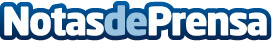 Globe Telecom, Fibergreen, Sistelec y Cambium Networks despliegan la primera red de 5G fijo inalámbrico europea, con anchos de banda de hasta 3GbEsta tecnología permite a Globe Telecom, a través de su comercializadora FIBERGREEN, la posibilidad de conectar no solo la España vaciada sino también muchas zonas, urbanas y metropolitanas, a las que no llega la fibra terrestre. El 5G Fijo inalámbrico de Cambium utiliza la banda de frecuencias entre 26 y 28 GHz y tecnología 5GNR que se utiliza también en tecnología móvil 5GDatos de contacto:María Guijarro622 83 67 02Nota de prensa publicada en: https://www.notasdeprensa.es/globe-telecom-fibergreen-sistelec-y-cambium Categorias: Telecomunicaciones Castilla y León Software Innovación Tecnológica http://www.notasdeprensa.es